1. AMAÇ: Mutfakta görevli personelden ve çalışma ortamından kaynaklanan, besinler yoluyla bulaşabilecek enfeksiyonların önlenmesi için gerekli enfeksiyon kontrol önlemlerinin belirlenmesidir.2. KAPSAM: Mutfakta çalışan personeli kapsar.3. UYGULAMA:• Gıdalar mümkün olduğunca çabuk	işlenmeli, ortam sıcaklığına fazla maruz bırakılmamalıdır.• İşlenen gıdalar hemen soğuk odaya kaldırılmalıdır. Büfeye çıkarılacak sıcak yemekler ise, eğer üretim yemek saatine yakın yapılmışsa banket arabalarına yerleştirilmelidir.• Banket arabalarının sıcaklıkları kontrol edilmelidir. Banket arabalarında muhafaza edilen yemeklerin sıcaklık dereceleri minimum 65 ºC olmalıdır.• Çiğ gıdalarla pişmiş gıdalar aynı soğuk odada depolanmak zorunda ise ayrı raflara yerleştirilmelidir.• Soğuk odalardaki bütün gıdaların ağızları kapalı olmalıdır.• Kıyma makinaları ve parçaları her kullanımdan sonra yıkanmalı ve dezenfekte edilmelidir.• Ürünlerin son kullanma tarihleri, ürün kullanılmadan önce kontrol edilmelidir. Son kullanma tarihi geçmiş gıdalar kesinlikle kullanılmamalıdır.• Etler	çözündürülmeden   önce	mutlaka	karton   koli	ve	muhafaza	edildiği poşetten çıkarılmalıdır.• Et çözdürme işlemi 7-10 ºC’ye ayarlı bir soğuk odada yapılmalıdır. 10 ºC’nin üzerindeki sıcaklıklarda yapılan çözündürme işleminde, etin merkez notası çözünmeden yüzey kısımları çözünür ve yüzeyde bakteri üremesi başlar.• Etlerin çözünme esnasında oluşan kanlı su içinde beklemesi engellenmelidir.• Çözünen etler 0 ºC’ye ayarlı soğuk odada muhafaza edilmelidir.• Durgun suda et çözündürme işlemi yapılmamalıdır.• Etler 0 – 1 ºC de 2 – 3 günden fazla bekletilmemelidir.• Etlerin buzları tamamen çözündürülmeden pişirilmemelidir. Aksi takdirde etin merkez ısısı gerekli sıcaklığa ulaşmadığından zararlı mikroorganizmalar ölmemektedir.• Dondurulmuş gıdalar deep-freeze’den çıkarıldıktan sonra aynı gün içinde tüketilmelidir. Ayrıca çözünmüş gıdalar yeniden deep-freeze’e atılıp ikinci kez kullanılmamalıdır.• Tezgah altlarında bulunan yiyeceklerin ağızları kapalı olmalıdır.• Kasalar yerde sürüklenerek değil tekerlekli malzeme arabalarıyla taşınmalıdır.• Teneke ambalajlı gıdalar ve teneke konserveler (komposto, salça vb.) açıldıktan sonra kalan miktar paslanmaz ya da uygun bir kaba boşaltılarak ağzına strech film çekilmelidir.• Karton ambalajlar mutfağa alınmamalıdır. Gıdalar kartonları alındıktan sonra kasalara yerleştirilerek mutfağa çıkarılmalıdır.• Günlük menüde yer alan her üründen uygun şahit numune alınmalıdır.• Mutfakta kullanılan kasalar her kullanımdan sonra yıkanmalıdır.• Mutfak sıcaklığı 20 ºC’ yi aşmamalıdır.• Mutfak içinde tahta malzeme bulundurulmamalıdır (tahta kaşıklar, spatulalar, paletler, tahta saplı bıçaklar vb.).• Çiğ tüketilecek sebze ve meyveler; ön yıkama işlemi ile toz ve toprağından arındırılmalı, ardından 20 dakika tuzlu suda (1 lt suya 1 yemek kaşığı-10 gr tuz olacak şekilde)bekletildikten sonra bol su ile durulama işlemi yapılmalıdır.• Mutfağın içindeki çöp kovalarının ağızları kapalı tutulmalıdır.• Gıda ile temas eden her yüzey 1/100’lük çamaşır suyu ile dezenfekte edilmelidir.• Temizlik bezleri makinede yıkandıktan sonra mutlaka kurutulmalıdır. Kuru olmayan temizlik bezleri çamaşırhaneden alınmamalıdır.• Temizlik araç ve gereçleri iş bitiminde temizlenip 1/100’lük çamaşır suyu ile dezenfekte edilmelidir.• Bulaşık makinasına sığan bütün küçük malzemeler makinede 80 derece üzerinde yıkanmalıdır. Bulaşık makinasına sığmayan malzemeler ise mümkün olduğunca yüksek sıcaklıktaki su ile yıkanmalıdır.• Yıkanan tabak, kaşık, çatal vb. malzemeler kirli bulaşıkların yanına yerleştirilmemelidir.• Yemek hazırlanan platformlar en az günde üç kez önce deterjan ile temizlenmeli, sonra hipokloritli dezenfektan ile silinmelidir.• Mutfak zemini en az günde bir defa deterjanla yıkanmalıdır.• Duvarlar kirlendikçe yıkanmalıdır.• Tavanların kirli, kabarmış ve yiyeceklere kir düşecek şekilde olmaması sağlanmalıdır.• Kullanma suyunun belli aralıklarla mikrobiyolojik kontrolleri yapılmalıdır.• Havalandırma esnasında mutfağa sinek vs. girmemesi için önlem alınmalıdır.• Eller, sıvı el yıkama solüsyonu ile el yıkama lavabosunda sık sık yıkanarak kağıt havlu ile kurulanmalıdır. Bu lavabolarda gıdalar yıkanmamalıdır.• ELLER;- Her işin başlangıcında,- Çalışılan her tezgah değişiminde,- Her tuvaletten sonra (oradaki lavaboda),- Çiğ yiyecekleri elledikten sonra,- Öksürüp hapşırdıktan ve mendil kullandıktan sonra,- Kirli araç-gereçleri elledikten sonra mutlaka yıkanmalıdır.• El yıkama için kullanılan lavabolar çalışma istasyonlarına yakın, yiyecek hazırlama bölümlerinden ayrı olmalıdır.• Personelin tırnakları kısa olmalı, ellerde mücevher, oje, cila vb. bulunmamalıdır.• Üretim esnasında ağız, burun, saç vb. vücudun herhangi bir organıyla eller temas etmemelidir.• Mutfak personeli mutlaka forma kullanmalı, formalar her gün ve kirlendiğinde yıkanmalıdır.• Mutfakta, personel yemekhanesinde çalışan ve hasta katlarına yemek servisi yapan personeller eldiven, bone ve maske ile çalışmalıdır.Mutfakta çalışan personelin; 6 ayda bir portör muayenesi, yılda bir akciğer grafisi tetkiki yapılmalıdır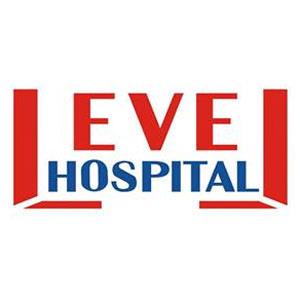 MUTFAK HİZMETLERİNDE ENFEKSİYON KONTROLÜ TALİMATIDÖKÜMAN KODUEN.TL.28MUTFAK HİZMETLERİNDE ENFEKSİYON KONTROLÜ TALİMATIYAYIN TARİHİ24.08.2016MUTFAK HİZMETLERİNDE ENFEKSİYON KONTROLÜ TALİMATIREVİZYON TARİHİ02.01.2018MUTFAK HİZMETLERİNDE ENFEKSİYON KONTROLÜ TALİMATIREVİZYON NO01MUTFAK HİZMETLERİNDE ENFEKSİYON KONTROLÜ TALİMATISAYFA1/3MUTFAK HİZMETLERİNDE ENFEKSİYON KONTROLÜ TALİMATIDÖKÜMAN KODUEN.TL.28MUTFAK HİZMETLERİNDE ENFEKSİYON KONTROLÜ TALİMATIYAYIN TARİHİ24.08.2016MUTFAK HİZMETLERİNDE ENFEKSİYON KONTROLÜ TALİMATIREVİZYON TARİHİ02.01.2018MUTFAK HİZMETLERİNDE ENFEKSİYON KONTROLÜ TALİMATIREVİZYON NO01MUTFAK HİZMETLERİNDE ENFEKSİYON KONTROLÜ TALİMATISAYFA2/3MUTFAK HİZMETLERİNDE ENFEKSİYON KONTROLÜ TALİMATIDÖKÜMAN KODUEN.TL.28MUTFAK HİZMETLERİNDE ENFEKSİYON KONTROLÜ TALİMATIYAYIN TARİHİ24.08.2016MUTFAK HİZMETLERİNDE ENFEKSİYON KONTROLÜ TALİMATIREVİZYON TARİHİ02.01.2018MUTFAK HİZMETLERİNDE ENFEKSİYON KONTROLÜ TALİMATIREVİZYON NO01MUTFAK HİZMETLERİNDE ENFEKSİYON KONTROLÜ TALİMATISAYFA3/3HAZIRLAYANKONTROL EDENONAYLAYANENFEKSİYON HEMŞİRESİPERFORMANS VE KALİTE BİRİMİBAŞHEKİM